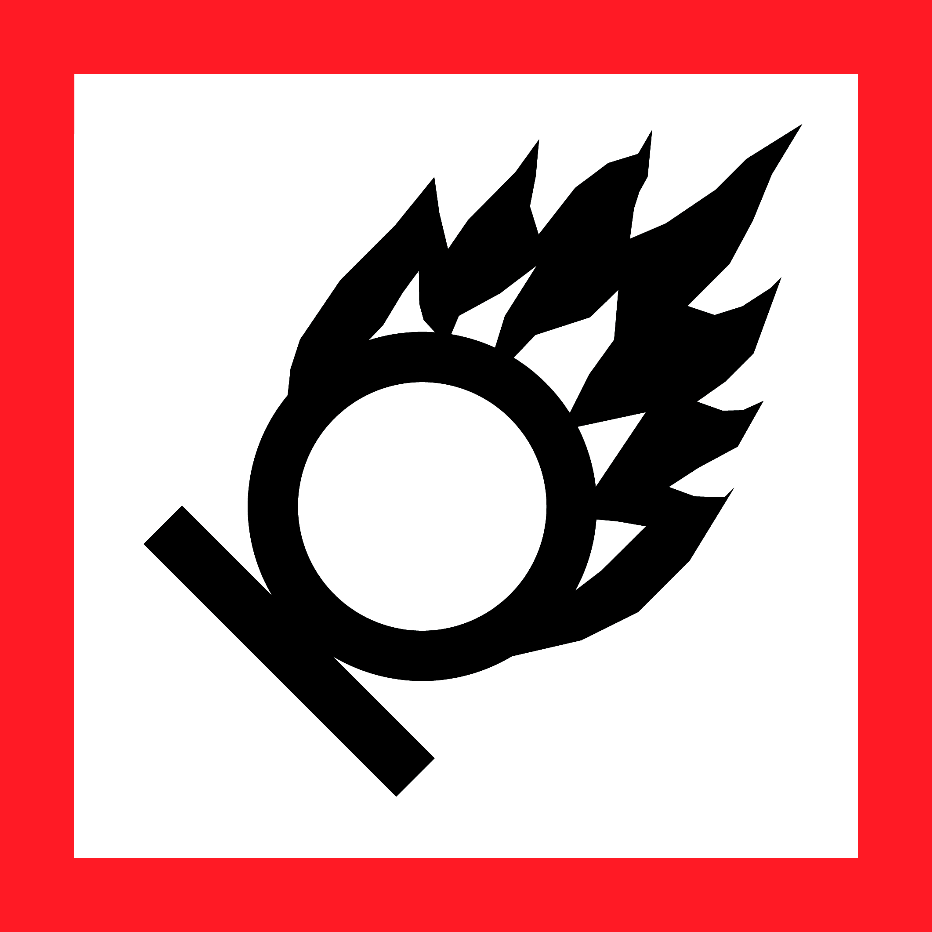 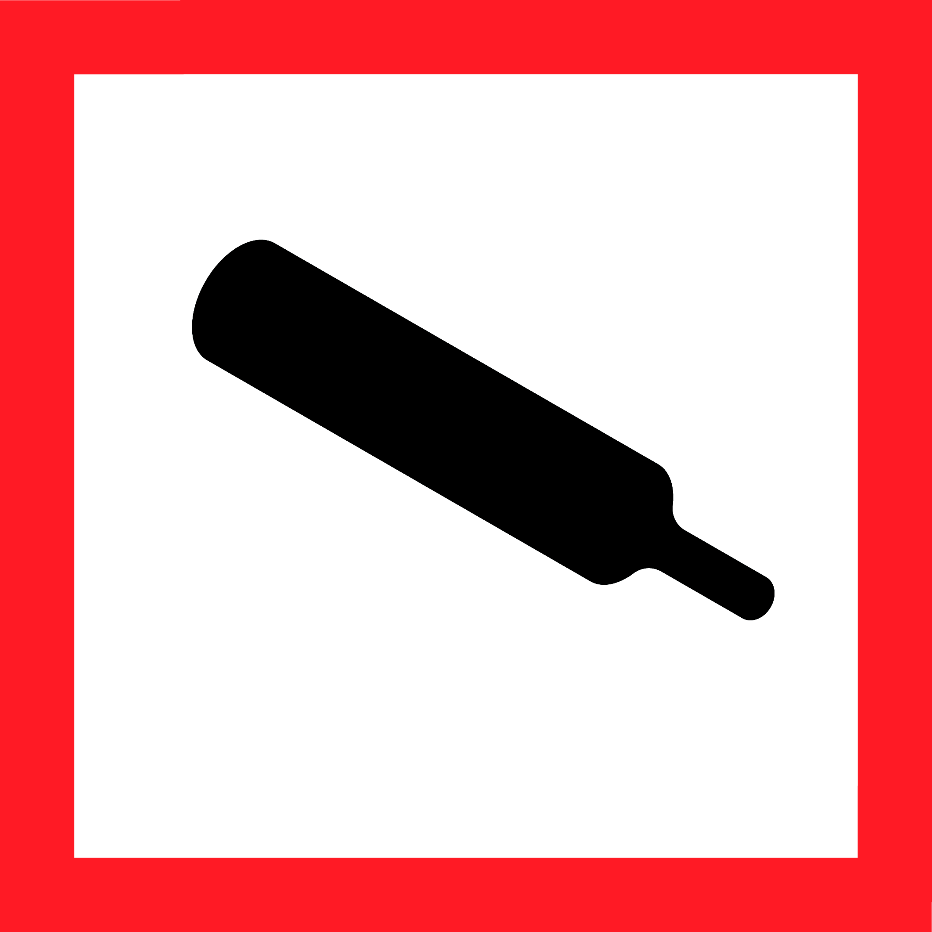 HAZARD STATEMENTS:May cause or intensify fire; oxidizer.Contains gas under pressure; may explode if heated.PRECAUTIONARY STATEMENTS:Read and follow all Safety Data Sheets (SDSs) before use. Read label before use. Keep out of reach of children. If medical advice is needed, have product container or label at hand.Close valve after each use and when empty. Use equipment rated for cylinder pressure.Do not open valve until connected to equipment prepared for use.Use a back flow preventive device in the piping. Use only equipment of compatible materials of construction. Open valve slowly. Use only with equipment cleaned for oxygen service. Keep/store away from clothing/combustible materials and combustible materials.Keep reduction valves free from grease and oil.Use and store only outdoors or in a well ventilated place.In case of fire: stop leak if safe to do so.Protect from sunlight when ambient temperature exceeds 52◦C/125◦ F.Store in a well-ventilated place. Supplier Identification & Emergency Phone#:Emergency Phone #: 1-866-734-3438 See the Safety Data Sheet for more information.HAZARD STATEMENTS:May cause or intensify fire; oxidizer.Contains gas under pressure; may explode if heated.PRECAUTIONARY STATEMENTS:Read and follow all Safety Data Sheets (SDSs) before use. Read label before use. Keep out of reach of children. If medical advice is needed, have product container or label at hand.Close valve after each use and when empty. Use equipment rated for cylinder pressure.Do not open valve until connected to equipment prepared for use.Use a back flow preventive device in the piping. Use only equipment of compatible materials of construction. Open valve slowly. Use only with equipment cleaned for oxygen service. Keep/store away from clothing/combustible materials and combustible materials.Keep reduction valves free from grease and oil.Use and store only outdoors or in a well ventilated place.In case of fire: stop leak if safe to do so.Protect from sunlight when ambient temperature exceeds 52◦C/125◦ F.Store in a well-ventilated place. Supplier Identification & Emergency Phone#:Emergency Phone #: 1-866-734-3438 See the Safety Data Sheet for more information.HAZARD STATEMENTS:May cause or intensify fire; oxidizer.Contains gas under pressure; may explode if heated.PRECAUTIONARY STATEMENTS:Read and follow all Safety Data Sheets (SDSs) before use. Read label before use. Keep out of reach of children. If medical advice is needed, have product container or label at hand.Close valve after each use and when empty. Use equipment rated for cylinder pressure.Do not open valve until connected to equipment prepared for use.Use a back flow preventive device in the piping. Use only equipment of compatible materials of construction. Open valve slowly. Use only with equipment cleaned for oxygen service. Keep/store away from clothing/combustible materials and combustible materials.Keep reduction valves free from grease and oil.Use and store only outdoors or in a well ventilated place.In case of fire: stop leak if safe to do so.Protect from sunlight when ambient temperature exceeds 52◦C/125◦ F.Store in a well-ventilated place. Supplier Identification & Emergency Phone#:Emergency Phone #: 1-866-734-3438 See the Safety Data Sheet for more information.HAZARD STATEMENTS:May cause or intensify fire; oxidizer.Contains gas under pressure; may explode if heated.PRECAUTIONARY STATEMENTS:Read and follow all Safety Data Sheets (SDSs) before use. Read label before use. Keep out of reach of children. If medical advice is needed, have product container or label at hand.Close valve after each use and when empty. Use equipment rated for cylinder pressure.Do not open valve until connected to equipment prepared for use.Use a back flow preventive device in the piping. Use only equipment of compatible materials of construction. Open valve slowly. Use only with equipment cleaned for oxygen service. Keep/store away from clothing/combustible materials and combustible materials.Keep reduction valves free from grease and oil.Use and store only outdoors or in a well ventilated place.In case of fire: stop leak if safe to do so.Protect from sunlight when ambient temperature exceeds 52◦C/125◦ F.Store in a well-ventilated place. Supplier Identification & Emergency Phone#:Emergency Phone #: 1-866-734-3438 See the Safety Data Sheet for more information.